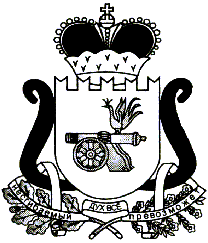 АДМИНИСТРАЦИЯКОРОБЕЦКОГО СЕЛЬСКОГО ПОСЕЛЕНИЯЕЛЬНИНСКОГО РАЙОНА СМОЛЕНСКОЙ ОБЛАСТИП О С Т А Н О В Л Е Н И Е от  22.01.2024 № 3с.КоробецО предоставлении земельного участка в аренду гражданке Якуниной Инне Сергеевне  В соответствии со статьями 11, 39.6, 39.17 Земельного кодекса Российской Федерации, статьей 10.1 Федерального закона от 27.07.2002 № 101-ФЗ «Об обороте земель сельскохозяйственного назначения», Федеральным законом от 23.06.2014 № 171-ФЗ «О внесении изменений в Земельный кодекс Российской Федерации и отдельные законодательные акты Российской Федерации» и на основании заявления  гражданки Якуниной Инны Сергеевны,  Администрация Коробецкого сельского поселения Ельнинского района Смоленской областип о с т а н о в л я е т:1. Предоставить гражданке Якуниной Инне Сергеевне в аренду на 4 года 11 месяцев земельные участки, общей  площадью 9189900 кв. м., из них:- земельный участок площадью 2788407 кв. м., из категории земель сельскохозяйственного назначения, с кадастровым номером 67:08:0000000:702, расположенный по адресу: Российская Федерация, Смоленская область, Ельнинский район, Коробецкое сельское поселение в восточной части кадастрового квартала 67:08:0030104, севернее д.Каменец (из земель ТОО «Теренино»), с разрешенным использованием - для производства сельскохозяйственной продукции;-земельный участок площадью 82610 кв. м., из категории земель сельскохозяйственного назначения, с кадастровым номером 67:08:0000000:703, расположенный по адресу: Российская Федерация, Смоленская область, Ельнинский район, Коробецкое сельское поселение  в восточной части кадастрового квартала 67:08:0030104, восточнее д.Флясово (из земель ТОО «Теренино»), с разрешенным использованием - для производства сельскохозяйственной продукции;-земельный участок площадью 183620 кв. м., из категории земель сельскохозяйственного назначения, с кадастровым номером 67:08:0000000:704, расположенный по адресу: Российская Федерация, Смоленская область, Ельнинский район, Коробецкое сельское поселение  в восточной части кадастрового квартала 67:08:0030104, южнее д.Флясово (из земель ТОО «Теренино»), с разрешенным использованием - для производства сельскохозяйственной продукции;-земельный участок площадью 241658 кв. м., из категории земель сельскохозяйственного назначения, с кадастровым номером 67:08:0000000:705, расположенный по адресу: Российская Федерация, Смоленская область, Ельнинский район, Коробецкое сельское поселение  в восточной части кадастрового квартала 67:08:0030104, южнее д.Флясово (из земель ТОО «Теренино»), с разрешенным использованием - для производства сельскохозяйственной продукции;- земельный участок площадью 80282 кв. м., из категории земель сельскохозяйственного назначения, с кадастровым номером 67:08:0000000:706, расположенный по адресу: Российская Федерация, Смоленская область, Ельнинский район, Коробецкое сельское поселение  в восточной части кадастрового квартала 67:08:0030104, западнее д.Флясово (из земель ТОО «Теренино»), с разрешенным использованием - для производства сельскохозяйственной продукции;- земельный участок площадью 951796 кв. м., из категории земель сельскохозяйственного назначения, с кадастровым номером 67:08:0000000:707, расположенный по адресу: Российская Федерация, Смоленская область, Ельнинский район, Коробецкое сельское поселение  в восточной части кадастрового квартала 67:08:0030104, южнее д.Каменец (из земель ТОО «Теренино»), с разрешенным использованием - для производства сельскохозяйственной продукции;- земельный участок площадью 100741 кв. м., из категории земель сельскохозяйственного назначения, с кадастровым номером 67:08:0000000:708, расположенный по адресу: Российская Федерация, Смоленская область, Ельнинский район, Коробецкое сельское поселение  в восточной части кадастрового квартала 67:08:0030104, восточнее д.Каменец (из земель ТОО «Теренино»), с разрешенным использованием - для производства сельскохозяйственной продукции;- земельный участок площадью 64969 кв. м., из категории земель сельскохозяйственного назначения, с кадастровым номером 67:08:0030104:780, расположенный по адресу: Российская Федерация, Смоленская область, Ельнинский район, Коробецкое сельское поселение  в восточной части кадастрового квартала 67:08:0030104, восточнее д.Флясово (из земель ТОО «Теренино»), с разрешенным использованием - для производства сельскохозяйственной продукции;- - земельный участок площадью 186208 кв. м., из категории земель сельскохозяйственного назначения, с кадастровым номером 67:08:0030104:781, расположенный по адресу: Российская Федерация, Смоленская область, Ельнинский район, Коробецкое сельское поселение  в восточной части кадастрового квартала 67:08:0030104, западнее д.Каменец (из земель ТОО «Теренино»), с разрешенным использованием - для производства сельскохозяйственной продукции; - земельный участок площадью 332044 кв. м., из категории земель сельскохозяйственного назначения, с кадастровым номером 67:08:0030104:782, расположенный по адресу: Российская Федерация, Смоленская область, Ельнинский район, Коробецкое сельское поселение  в восточной части кадастрового квартала 67:08:0030104, севернее д.Бывалка (из земель ТОО «Теренино»), с разрешенным использованием - для производства сельскохозяйственной продукции;-  земельный участок площадью 1930679 кв. м., из категории земель сельскохозяйственного назначения, с кадастровым номером 67:08:0030104:783, расположенный по адресу: Российская Федерация, Смоленская область, Ельнинский район, Коробецкое сельское поселение  в восточной части кадастрового квартала 67:08:0030104, южнее д.Флясово (из земель ТОО «Теренино»), с разрешенным использованием - для производства сельскохозяйственной продукции;- земельный участок площадью 135028 кв. м., из категории земель сельскохозяйственного назначения, с кадастровым номером 67:08:0030104:784, расположенный по адресу: Российская Федерация, Смоленская область, Ельнинский район, Коробецкое сельское поселение  в восточной части кадастрового квартала 67:08:0030104, южнее д.Ежевица (из земель ТОО «Теренино»), с разрешенным использованием - для производства сельскохозяйственной продукции;- земельный участок площадью 997317 кв. м., из категории земель сельскохозяйственного назначения, с кадастровым номером 67:08:0030104:785, расположенный по адресу: Российская Федерация, Смоленская область, Ельнинский район, Коробецкое сельское поселение  в восточной части кадастрового квартала 67:08:0030104, юго-восточнее д.Ежевица (из земель ТОО «Теренино»), с разрешенным использованием - для производства сельскохозяйственной продукции;- земельный участок площадью 298770 кв. м., из категории земель сельскохозяйственного назначения, с кадастровым номером 67:08:0030104:786, расположенный по адресу: Российская Федерация, Смоленская область, Ельнинский район, Коробецкое сельское поселение  в восточной части кадастрового квартала 67:08:0030104, севернее д.Флясово (из земель ТОО «Теренино»), с разрешенным использованием - для производства сельскохозяйственной продукции;- земельный участок площадью 83482 кв. м., из категории земель сельскохозяйственного назначения, с кадастровым номером 67:08:0030104:787, расположенный по адресу: Российская Федерация, Смоленская область, Ельнинский район, Коробецкое сельское поселение  в восточной части кадастрового квартала 67:08:0030104, юго-западнее с.Теренино (из земель ТОО «Теренино»), с разрешенным использованием - для производства сельскохозяйственной продукции;- земельный участок площадью 124368 кв. м., из категории земель сельскохозяйственного назначения, с кадастровым номером 67:08:0030104:788, расположенный по адресу: Российская Федерация, Смоленская область, Ельнинский район, Коробецкое сельское поселение  в восточной части кадастрового квартала 67:08:0030104, южнее с.Теренино (из земель ТОО «Теренино»), с разрешенным использованием - для производства сельскохозяйственной продукции;- земельный участок площадью 249568 кв. м., из категории земель сельскохозяйственного назначения, с кадастровым номером 67:08:0030104:789, расположенный по адресу: Российская Федерация, Смоленская область, Ельнинский район, Коробецкое сельское поселение  в восточной части кадастрового квартала 67:08:0030104, северо-восточнее д.Флясово (из земель ТОО «Теренино»), с разрешенным использованием - для производства сельскохозяйственной продукции;- земельный участок площадью 302531 кв. м., из категории земель сельскохозяйственного назначения, с кадастровым номером 67:08:0030104:790, расположенный по адресу: Российская Федерация, Смоленская область, Ельнинский район, Коробецкое сельское поселение  в восточной части кадастрового квартала 67:08:0030104, северо-восточнее д.Флясово (из земель ТОО «Теренино»), с разрешенным использованием - для производства сельскохозяйственной продукции;- земельный участок площадью 55822 кв. м., из категории земель сельскохозяйственного назначения, с кадастровым номером 67:08:0030104:791, расположенный по адресу: Российская Федерация, Смоленская область, Ельнинский район, Коробецкое сельское поселение  в восточной части кадастрового квартала 67:08:0030104, восточнее д.Флясово (из земель ТОО «Теренино»), с разрешенным использованием - для производства сельскохозяйственной продукции.3.Контроль за исполнением настоящего постановления оставляю за собой.Глава муниципального образования Коробецкого сельского поселенияЕльнинского района Смоленской области 				    И.В. Буряков